Проект закона Камчатского края внесен Правительством Камчатского края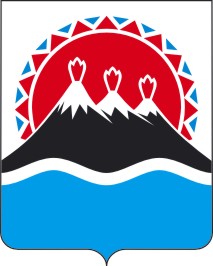 Законкамчатского краяО внесении изменения в статью 4 Закона Камчатского края "Об отдельных вопросах в сфере регулирования отношений недропользования в Камчатском крае"Принят Законодательным Собранием Камчатского края"___" _____________ 2024 годаСтатья 1Внести в статью 4 Закона Камчатского края от 19.09.2008 № 127 
"Об отдельных вопросах в сфере регулирования отношений недропользования в Камчатском крае" (с изменениями от 11.06.2009 № 272, от 29.03.2012 № 29, от 11.11.2013 № 337, от 08.06.2015 № 615, от 12.10.2015 № 683, от 06.06.2016 № 816, от 02.10.2017 № 146, от 21.12.2017 № 180,
от 09.04.2020 № 439, от 04.03.2021 № 570, от 28.07.2021 № 640,
от 27.12.2021 № 34, от 31.10.2023 № 283) изменение, изложив ее в следующей редакции:"Статья 4. Комиссия по недропользованию Камчатского края1. Комиссия по недропользованию Камчатского края (далее – Комиссия) образуется нормативным правовым актом исполнительного органа Камчатского края, осуществляющего функции по выработке и реализации региональной политики в сфере регулирования отношений недропользования, которым утверждаются персональный состав Комиссии и положение о ней.2. В состав Комиссии входят представители исполнительных органов Камчатского края, Законодательного Собрания Камчатского края, а также по согласованию представители территориальных органов федеральных органов исполнительной власти по Камчатскому краю в сфере недропользования, некоммерческих организаций.".Статья 2Настоящий Закон вступает в силу по истечении десяти дней после дня его официального опубликования.Губернатор Камчатского края                                                       В.В. СолодовПояснительная запискак проекту закона Камчатского края "О внесении изменения в статью 4 Закона Камчатского края "Об отдельных вопросах в сфере регулирования отношений недропользования в Камчатском крае"Проект закона Камчатского края "О внесении изменения в статью 4 Закона Камчатского края "Об отдельных вопросах в сфере регулирования отношений недропользования в Камчатском крае" (далее – законопроект) разработан в целях приведения положений статьи 4 Закона Камчатского края от 19.09.2008 № 127 "Об отдельных вопросах в сфере регулирования отношений недропользования в Камчатском крае" (далее – Закон Камчатского края) в соответствие со статьей 331 Закона Российской Федерации от 21.02.1992 № 2395-1 "О недрах" (далее – Закон 
№ 2395-1), пунктами 2 и 21 Положения об установлении и изменении границ участков недр, предоставленных в пользование, утвержденного постановлением Правительства Российской Федерации от 03.05.2012 № 429 (далее – постановление № 429).Пунктом 21 постановления № 429 установлено, что орган, осуществляющий рассмотрение заявки об изменении границ участка недр, направляет материалы на рассмотрение в комиссию, создаваемую уполномоченным органом исполнительной власти субъекта Российской Федерации, – в отношении участков недр местного значения. Статьей 331 Закона № 2395-1 предусмотрено, что установление факта открытия месторождения полезных ископаемых осуществляется комиссией, которая создается органом исполнительной власти субъекта Российской Федерации.Исходя из изложенного, законопроект направлен на обеспечение определенности правового регулирования организационной деятельности Комиссии по недропользованию Камчатского края. В представленной редакции законопроекта в качестве основания образования Комиссии по недропользованию Камчатского края, в том числе утверждения ее персонального состава и положения о ней, предлагается нормативный правовой акт исполнительного органа Камчатского края, осуществляющего функции по выработке и реализации региональной политики в сфере регулирования отношений недропользования (приказ Министерства природных ресурсов и экологии Камчатского края). Внесение изменений обеспечит оптимизацию работы Комиссии по недропользованию Камчатского края.Законопроект не подлежит оценке регулирующего воздействия в установленном порядке, поскольку не регулирует вопросы осуществления предпринимательской и инвестиционной деятельности.Переченьзаконов и иных нормативных правовых актов Камчатского края,подлежащих разработке и принятию в целях реализации закона Камчатского края "О внесении изменения в статью 4 Закона Камчатского края "Об отдельных вопросах в сфере регулирования отношений недропользования в Камчатском крае", признанию утратившими силу, приостановлению, изменениюПринятие закона Камчатского края "О внесении изменения в статью 4 Закона Камчатского края "Об отдельных вопросах в сфере регулирования отношений недропользования в Камчатском крае" потребует признания утратившим силу постановления Правительства Камчатского края от 10.07.2009 № 276-П 
"О Комиссии по недропользованию Камчатского края", разработку и принятие приказа Министерства природных ресурсов и экологии Камчатского края 
"Об образовании Комиссии по недропользованию Камчатского края и утверждении Положения о ней".Финансово-экономическое обоснование к проекту закона Камчатского края "О внесении изменения в статью 4 Закона Камчатского края "Об отдельных вопросах в сфере регулирования отношений недропользования в Камчатском крае"Принятие закона Камчатского края "О внесении изменения в статью 4 Закона Камчатского края "Об отдельных вопросах в сфере регулирования отношений недропользования в Камчатском крае" не потребует дополнительных финансовых средств краевого бюджета, а также не приведет к появлению выпадающих доходов краевого бюджета.